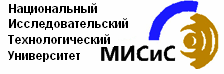 БИЛЕТ № 14Итоговый междисциплинарный экзамен по специальностиНаправление:150100 - МеталлургияПрофиль: 150102 – Металлургия цветных, редких и благородных металловКафедра Цветных металлов и золотаИнститут ЭкоТехЗадание   БаллыОценкаФизико-химические  основы автоклавно-содового способа       переработки шеедитовых концентратов (температура процесса,       расход  соды, аппаратурное  оформление).31.Дистилляция  цинка. Химизм  и аппаратурное оформление  процесса.32.Основные методы аффинажа  золота и их характеристика.      Технология  проведения приемной  плавки.33.      4.  Алюминиевый  электролизер  с  нагрузкой    J = 130 кА            работает  с  выходом  по току Al = 89 %  при  среднерасчетном              напряжении  на  ванне   Uв = 4,5 В.           Определить  годовую  производительность  по  алюминию  одного           электролизера ( Р эл.)  и  удельный  расход  электроэнергии  на          1 т  получаемого   металла ( Wуд.).34. 5.  На   завод  ВЦМ  поступила   партия алюминиевой фольги        массой 10 т   ( брутто ).  По  паспорту  качества  сырье  имеет        химсостав ,%:   Cu -  1,0 ;   Fe –  1,2;   Zn – 0,4 ;  Si –  2,1 ;        Mg –  0,4;  Mn – 0,4;   cодержит  влагу  и  масло  - 1,5;  оксиды  и          пыль   - 1,0%,  черные  металлы  - 0,5%.  Определить  класс,          группу  и  сорт  сырья, массу (нетто)  партии.        Выбрать и обосновать:  технологические переделы,         оборудование   и  рациональные  операции  для получения        сплава  АК9.35.